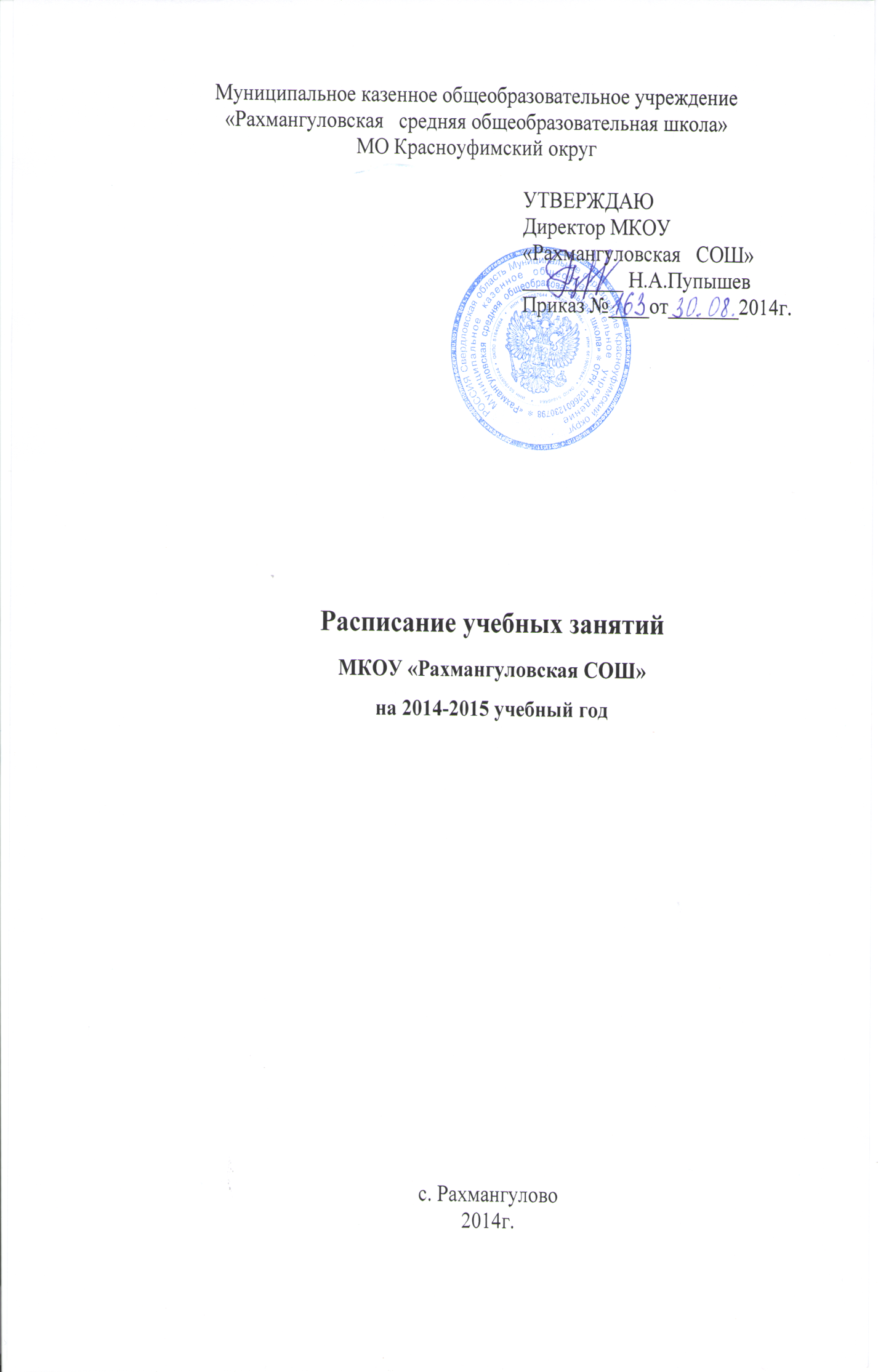 Пояснительная запискак расписанию учебных занятийРасписание МКОУ «Рахмангуловская СОШ» на 2014-2015 учебный год составлено на основании документов:Федерального закона от 29 декабря 2012 года №273-ФЗ  «Об образовании в Российской Федерации» (в действующей редакции);СанПиН 2.4.2. №2821-10 «Санитарно-эпидемиологические требования к условиям и организации обучения в общеобразовательных учреждениях» (зарегистрировано в Минюсте России 03.03.2011 года, рег. №19993);Приказа Министерства  образования  РФ от 9 марта . №1312 «Об утверждении федерального базисного учебного плана и примерных учебных планов для общеобразовательных учреждений  Российской Федерации, реализующих программы общего образования», с дополнениями и изменениями, в редакции приказов Минобрнауки РФ от 20.08.2008 №241,  от 30 августа . № 889; Учебного плана МКОУ «Рахмангуловская СОШ» на 2014-2015 учебный год.Муниципальное казенное общеобразовательное учреждение «Рахмангуловская средняя общеобразовательная школа» работает в режиме шестидневной учебной недели. Данный режим работы обеспечивает выполнение базового компонента и использования школьного компонента в соответствии с интересами и потребностями учащихся. Расписание уроков в школе преследует цель оптимизации условий обучения обучающихся и создания комфортных условий для всех участников образовательного процесса.Количество часов, отведенных на освоение обучающимися учебного плана общеобразовательного учреждения, состоящего из обязательной части и части, формируемой участниками образовательного процесса, не  превышает величину недельной образовательной нагрузки. Курсы по выбору, факультативные занятия проводятся по расписанию в  дни с наименьшим количеством обязательных уроков. Между началом факультативных занятий и последним уроком перерыв продолжительностью не менее 45 минут.Расписание уроков составлено с учетом дневной и недельной умственной работоспособности обучающихся и шкалой трудности учебных предметов Для обучающихся 1-х классов наиболее трудные предметы  на 2-м уроке; 2 - 4-х классов - 2 - 3-м уроках; для обучающихся 5 - 11-х классов на 2 - 4-м уроках. В начальных классах сдвоенные уроки не проводятся. 	Продолжительность урока - 40 минут, за исключением 1-го класса.Обучение в 1-м классе осуществляется с соблюдением следующих дополнительных требований:- учебные занятия проводятся по 5-дневной учебной неделе и только в первую смену;- использование "ступенчатого" режима обучения в первом полугодии (в сентябре, октябре - по 3 урока в день по 35 минут каждый, в ноябре - декабре - по 4 урока по 35 минут каждый; январь - май - по 4 урока по 40 минут каждый);С целью снятия статического напряжения в 1-ом классе  предусмотрено проведение динамической паузы В понедельник и в субботу работоспособность самая низкая, поэтому учебная нагрузка в эти дни наименьшая. Максимальное количество часов также соответствует нагрузке Учебного  плана. В расписании уроков по каждому предмету ежедневно и по каждому дню недели представлены баллы, что даёт возможность проследить дневную и недельную нагрузку по классам.Для  сохранения и укрепления  здоровья детей, организации полноценного питания  и приема горячего   обеда  организованы две  перемены по 20 минут. Перерывы между 1 и 2, 5 и 6  уроками 10 минут. Между 2 и 3, 3 и 4  – 20 минут, что позволяет во время  таких перерывов обучающимся посетить столовую.Для смены различных видов учащихся, в целях  повышения работоспособности в расписании чередуются основные предметы с уроками музыки, ИЗО, технологии, физической культуры, предметы гуманитарного  цикла с предметами естественно-математического направления. При составлении расписания уроков  был использован сокращенный вариант названия предметов учебного плана.Название предмета по учебному плануСокращенное название в расписании1Иностранный язык (английский)Англ. язык2Окружающий мир (человек, природа, общество)Окруж.мир3Искусство (МХК)МХК4Искусство :Музыка  ИЗОМузыкаИЗО5Технология (Труд)Технология6Физическая культураФизкультура7Основы религиозных культур и светской этикиОРКСЭ8Обществознание (включая экономику и право)Общество9Информатика и ИКТИнформатика10Основы безопасности жизнедеятельностиОБЖ11Черчение и графикаЧерчение12Культура безопасности жизнедеятельностиКБЖ13Элементы теории вероятностей и математической статистикиТ/ вероятностей14Решение текстовых задач по математикеРешение задач15Говорим красиво и пишем грамотноГоворим красиво16Текст как вершина речевой культурыРусский язык(к)17Химия в задачах и упражненияхЗадачи по химии18Твое профессиональное призваниеПроф.призвание19Решение  уравнений и неравенств, содержащих модуль  Решение  уравнений20Решение текстовых задач на проценты  Задачи на проценты21Абсолютная величина   Абсол. величина22Решение уравнений и неравенств с параметрами  Решение неравенств23Биологические основы здоровой наследственности   Биолог. основы24 Актуальные аспекты биологии    Биология(к)25Обществознание: теория и практика    Общество: т/пр26История: теория и практика    История: т/пр27Татарская литература    Татарская литера28Татарский язык    Татар.язык29Обществознание    Общество30Профессиональное призвание    Проф.призвание31Занимательная математика    Заним.матем.